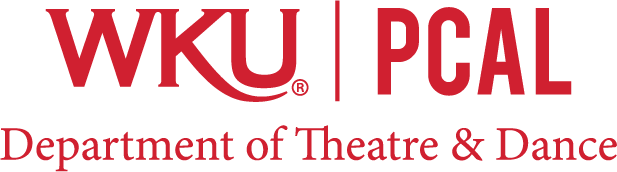 Monologue/Song Analysis FormFill out one of these forms for each monologue and/or song you have prepared for your jury and place it in your OneDrive Jury Folder by the posted deadline. Speak to your advisor if you have any questions.Your Name: Semester and Year: SONG/MONOLOGUE ANALYSISPlay or musical title:Song or monologue title: Who are you? (Write a brief character description.) Who are you speaking/singing to, and how would you describe your relationship to this person? (Answer this in the context of the original play/musical)Goal/Intention: What does your character want?  What are you –the character- trying to DO with these words, these melodies? (Stick to active, direct, urgent verbs.) Stakes/Urgency: (Why is this important?  What will happen if you don’t get what you want?)What happens right before your character starts to speak or sing (the “moment before”) and how does that affect the character?  Is there anything about location, time of day, or other given circumstances that is important to the song/monologue?